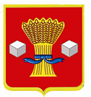 Председатель антитеррористической комиссии Светлоярского муниципального района Волгоградской областиРЕШЕНИЕот 09.04.2024                                                    № 1              Во исполнение  статьи 5 ч.4.1 Федерального закона от 06.03.2006  № 35-ФЗ «О противодействию терроризму», решения председателя антитеррористической комиссии в Волгоградской области от 29.11.2019 № 1 «Об организации деятельности антитеррористических комиссий муни-ципальных районов и городских округов Волгоградской области», руководствуясь положениями Закона РФ от 6.10.2003 № 131-ФЗ «Об общих принципах организации местного самоуправления в РФ», Уставом Светлоярского муниципального района Волгоградской области, в связи с изменениями в кадровом составе,         1.  Внести в Приложение 4 к решению председателя антитеррористической комиссии Светлоярского муниципального района Волгоградской области от 12.01.2022  № 1  следующие изменения:          - исключить из состава комиссии:Сотникова Евгения Андреевича - инспектора отдела №1 лицензионно - разрешительной работы (по городу Волгограду, Светлоярскому, Городищенскому, Дубовскому районам) Управления Росгвардии по Волгоградской области;            - ввести в состав комиссии:Окорокова Олега Владимировича - старшего инженера ПЦО №2 ОВО по г. Волгограду - филиала ФГКУ «УВО ВНГ России по  Волгоградской области, члена антитеррористической комиссии Светлоярского муниципального района Волгоградской области (по согласованию);           2.  Настоящее решение вступает в силу в день его подписания.    3. Секретарю антитеррористической комиссии Светлоярского муници-пального района Волгоградской области уведомить членов комиссии о внесенных изменениях в состав комиссии.         4. Контроль за исполнением настоящего решения оставляю за собой. Председатель антитеррористической комиссии -глава муниципального района                                                             В.В.Фадеев исп. Бурлуцкийтел. 69226О внесении изменений в состав антитеррористической комиссииСветлоярского муниципальногорайона Волгоградской области.